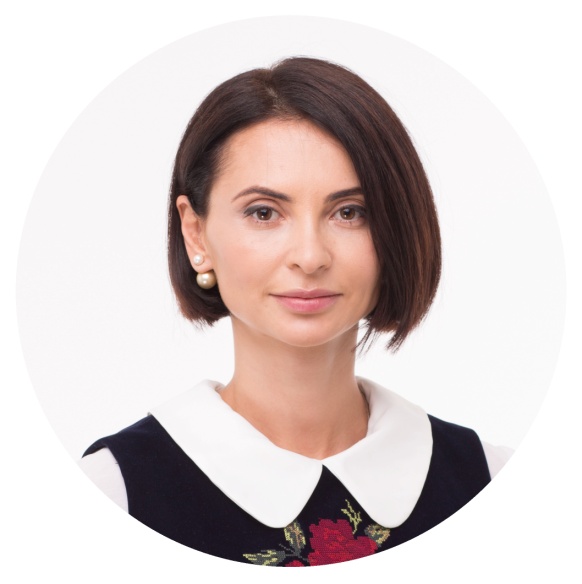 ЗВІТдепутата Київської міської ради Людмили Костенко за 2019 рікРозділ 1. Виконання доручень виборцівЖитлово-комунальне господарствоОсвітаМедичні закладиБлагоустрій та екологіяТранспортна інфраструктураРозділ 2. Робота приймальні депутатаОпрацьовано 2061 письмових звернень громадянОтримано 2352 телефонних звернень Направлено 1420 депутатських зверненьПроведено 19 колективних зустрічей депутата з виборцями на території житлових будинківПроведено 20 колективних зустрічей депутата  з виборцями в приймальні депутатаНа особистому прийомі депутата  прийнято  947 виборців Розділ 3. Робота в Київській міській радіРобота в дорадчих органах:Заступник голови постійна комісія Київської міської ради з питань бюджету та соціально-економічного розвиткуЧлен конкурсної комісії  міського конкурсу проектів та програм розвитку місцевого самоврядування.Член конкурсної комісії конкурсу проектів з реалізації енергоефективних заходів у будинках ОСББ/ЖБК.ОКРУГ №67вул. Богатирськавул. Гайдай Зої: 3–12/10 вул. Героїв Дніпра: 1–19, 20А, 23, 25, 29 вул. Озерна: 4–14.67 округ67 округ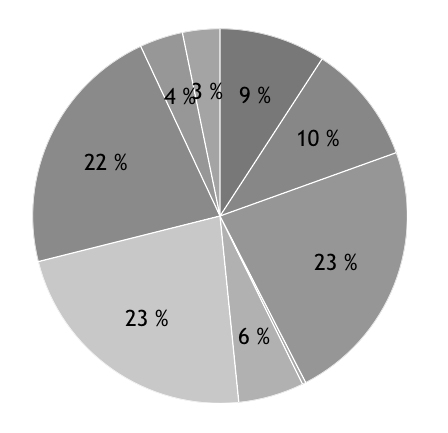 9%   - Ігрові та спортивні майданчики 2668,00 тис.грн10% - Енергоефективні двері              3007,00 тис.грн23% - Ремонт ліфтів                             6670,0 тис.грн>1% - Засоби охорони ліфтів та ІТП   87,00    тис.грн6%   - Інженерні мережі                       1647,00 тис.грн23% - Міжквартальні проїзди              6599,00 тис.грн22% - Ремонт під’їздів                         6386,70 тис.грн4% - Ремонт покрівель                      1087,00 тис.грн3%   - Утеплення фасаду                     937,20  тис.грн                                                    29,08 млн. грн                                 Інші округа Оболоні за дорученнями мешканців                                 Інші округа Оболоні за дорученнями мешканців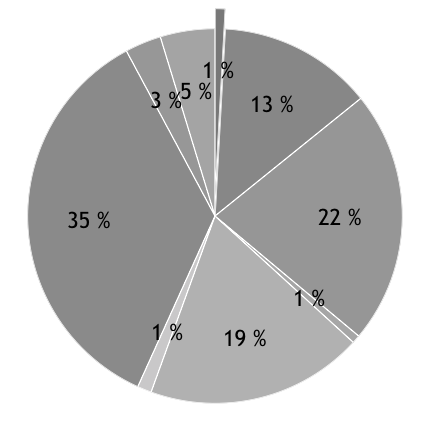 1%   - Ігрові та спортивні майданчики 600,00   тис.грн22% - Енергоефективні  вікна            15006,70 тис.грн13% - Ремонт ліфтів                             9132,70 тис.грн>1% - Засоби охорони ліфтів та ІТП   484,40   тис.грн19% - Інженерні мережі                      12865,00 тис.грн1%   - Електрощитові                          837,40    тис.грн35% - Міжквартальні проїзди             24272,00 тис.грн5%   - Ремонт під’їздів                         3234,00  тис.грн3%   - Ремонт покрівель                      2142,00  тис.грн                                                     68,57 млн. грн44 млн. 171 тис. грн.44 млн. 171 тис. грн.44 млн. 171 тис. грн.44 млн. 171 тис. грн.56%41%3%1%     Школи       садочкиАкадеміямистецтвпозашкільнаосвітаРеконструкція центру паліативної допомоги дітям на вул. Богатирська, 3239688,1Термосанація, ремонт трубопроводу та пожежної сигналізації Київської міської дитячої клінічної лікарні №1 на вул. Богатирська, 30 19017,6Реконструкція Київського міського перинатального центру на просп. Героїв Сталінграда, 1615838,10Ремонт приміщень Консультативно-діагностичного центру на вул. Маршала Тимошенка, 14 3531,7Ремонт хірургічного блоку КНП "Київська стоматологія" на вул. Маршала Малиновського, 9а 1972,7Ремонт покрівлі КНП "Київська стоматологія на  просп. Оболонський, 34 1582,3Ремонт приміщень Консультативно-діагностичного центру на вул. Маршала Тимошенка, 4Б545,2Ремонт приміщень Консультативно-діагностичного центру на вул. Йорданській, 26 299,5229 млн. 792 тис. грн.229 млн. 792 тис. грн.229 млн. 792 тис. грн.229 млн. 792 тис. грн.41%36%13%11%Будівництво транспортних розв’язок та ремонт шляхопроводів Капітальний ремонт транспортних артерій       Ремонт колектора та мережРемонт мереж зовнішнього освітленняДепутатський фондгрошовий фонд утворений Київською міською радою для вирішення депутатамисоціально-побутових проблем своїх виборцівДепутатський фондгрошовий фонд утворений Київською міською радою для вирішення депутатамисоціально-побутових проблем своїх виборців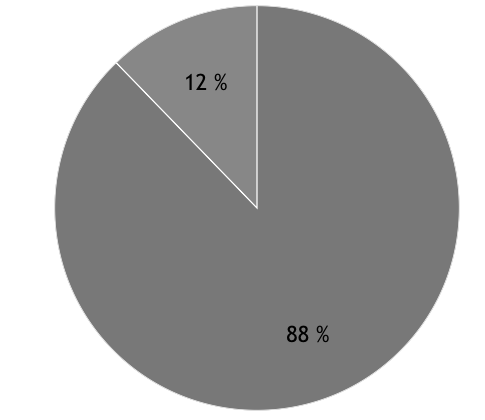 88%   -  Житлово-комунальне господарство 360 994 грн(встановлення енергоефективних дверей та вікон в будинках в яких створено ЖБК або ОСББ)12% - Матеріальна допомога  50 406 грн411 400 грн.12345678910111213141516171812345678910111213141516171819202122232425262728